Il Sandrone riparte alla grandeSi rinnova la tradizione delle Festa di S. MartinoCena, sorprese, lotteria e tanta allegriaGiovedi’ 11 Novembre ore 20:00  Agriturismo “La volta delle rondini”Via Stradella 11 – 41043  Formigine (MO)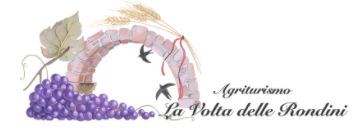 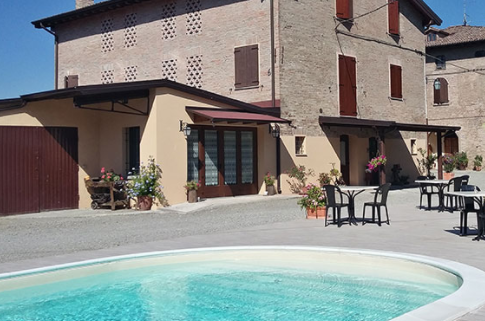 S’as’magna (al Menu’)Per tacher –  un pcoun ed gnoc  frét frudèe cun dal sfettlè’La mnestra – turtluon ed ricota con la pasta verda, cundìi con dal sug ed nosi.Ed secand – puleinta da pucer in di “intingoli”I dolz ed la Marta – torti e sughiMaroun rustìiVein bianc e negher, aqua con e seinza gasCafe’ e maza cafe’Costo – 30 euro Prenotazioni e pagamento in sede Le prenotazioni si chiuderanno al raggiungimento dei 70 inscrittiRicordiamo che il Green pass obbligatorio